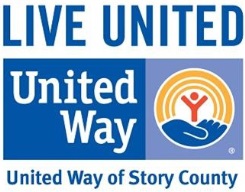 Partner Agency Application (Bolded items require attachment)OrganizationLegal name of organization										Address												Telephone												Website address											Executive Director											E-mail address											Date of incorporation					State of incorporation			Please attach Articles of Incorporation.Please attach letter of determination of tax-exempt status from Internal Revenue Service.C.  Tax identification number					Fiscal year				Please attach copy of most recent  Form 990.D.  Is organization affiliated with a national and/or state organization?				If so:Name of national and/or state organization								Explain nature of affiliation and describe national and/or state organization’s control over local administration and activitiesExplain benefits of affiliationPlease attach copies of written agreements which specify the relationship with national or state organizations, including mutual responsibilities and accountabilities. Approved 6/25/09E.  Mission statementF.  Geographic area servedG.  Please attach copy of organization’s long range plan.H.  Please attach copy of organization’s non-discrimination policy that applies to clients as well as to employees.I.	Other agencies in Story County that provide similar programsJ.	Agencies in Story County with whom organization collaboratesK.  Agencies in Story County with whom organization shares referralsL.  Governing ArrangementsPlease attach copy of organization’s by-laws.Please attach list of members of governing body including names, addresses, places of business and names of officers with titles.Describe how members of governing body are selectedHow frequently does governing body meet?							Are members of governing body financially compensated?					M.	Affiliated Organizations Does the organization have affiliated organizations (foundation, endowment, auxiliary, other similar entity)?											If so:List them along with statement of purpose for eachN.  Accreditation and LicensingIs the organization accredited?  		  If so, by whom? For what length of time?										Describe organization and staff licensing, permit and certification requirements:II.	ProgramsPlease attach list of programs the organization provides including the following details for each program:Category of service (if program is funded through the ASSET process)Problems which create need for program (include documentation of need – recent needs assessment, organizational research, etc.)Population being served and eligibility requirements for programAt least one outcome for program and how/when outcome is measuredResults for two preceding yearsFees  (Provide sliding fee scale if applicable)Budget for program Personnel Please attach list of management team by name and job title B.  How many FTE’s does organization currently employ?						C.  Approximately how many volunteers work with organization during one year?			Financial/Legal InformationPlease attach copies of current annual budget and budget for coming fiscal year, including all sources of income.Please attach current statement of assets and liabilities and current statement of income and expenses.  List all sources of funds. C.	Please attach copy of most recent IRS Form 990; please attach copy of most recent audit if annual budget is $100,000 or more; please attach copy of most recent balance sheet if annual budget is $100,000 or less. D.  Describe endowment funds including amount and restrictions if any.E.  Are the organization’s facilities handicapped accessible?						If not, describe how programs are taken directly to clientsFund RaisingPlease list each fund raising efforts regularly used or contemplated for future including the following:Date of effortNature of effortTarget populationAmount raised in  from most recent effort